ЧЕРКАСЬКА МІСЬКА РАДА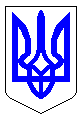 ЧЕРКАСЬКА МІСЬКА РАДАВИКОНАВЧИЙ КОМІТЕТРІШЕННЯВід 24.11.2020 № 1122Про внесення змін до рішення від 19.05.2020 №400«Про затвердження перелікуоб’єктів для співфінансуваннякапітального ремонту житлових будинків ОСББ на 2020 рік»Відповідно до п.п. 3 п.а ст.30; п.п. 1 п.а ст.31 Закону України «Про місцеве самоврядування в Україні», Програми підтримки об’єднань співвласників багатоквартирних будинків (ОСББ, асоціацій ОСББ) у м. Черкаси «Формування відповідального власника житла» на 2019-2020 роки (нова редакція), затвердженої рішенням міської ради від 22.08.2019 № 2-4724, розглянувши пропозиції департаменту житлово-комунального комплексу, виконавчий комітет  Черкаської міської ради ВИРІШИВ:Внести зміни до рішення виконавчого комітету від 19.05.2020 №400 «Про затвердження переліку об’єктів для співфінансування капітального ремонту житлових будинків ОСББ на 2020 рік», а саме: затвердити перелік об’єктів для співфінансування капітального ремонту будинків  об’єднань співвласників багатоквартирних будинків на загальну суму 1 048 973,65  грн., згідно з додатком.Вважати таким, що втратило чинність, рішення виконавчого комітету від 04.08.2020 № 708 «Про внесення змін до рішення від 19.05.2020 №400 «Про затвердження переліку об’єктів для співфінансування капітального ремонту житлових будинків ОСББ на 2020 рік».3.	Контроль за виконанням рішення покласти на заступника міського голови з питань діяльності виконавчих органів ради Скорика М.Г.Міський голова                                                                        А.В. БондаренкоДодаток      ЗАТВЕРДЖЕНОрішення виконавчого комітету Черкаської міської ради 						                від_______________№______ПЕРЕЛІК ОБ’ЄКТІВдля капітального ремонту житлових будинків ОСББ на 2020 рікЗаступник директора департаментужитлово-комунального комплексу					А.М. Наумчук№п/пНайменування ОСББ, адресаВиди робітПлан на 2020 рік, грн.1Об’єднання співвласників багатоквартирного будинку «Гагаріна 33» 
вул. Гагаріна буд. 33Капітальний ремонт ліфтів 1-8 під’їздів житлового будинку225 922,202Об’єднання співвласників багатоквартирного будинку «Центр-112» 
вул. Гагаріна буд. 45Капітальний ремонт ліфтів 3,4,5 під’їздів житлового будинку66 290,253Об’єднання співвласників багатоквартирного будинку «Гагаріна 49»
 вул. Гагаріна буд. 49Капітальний ремонт ліфтів 1,2,3,4 під’їздів житлового будинку84 636,304Об’єднання співвласників багатоквартирного будинку «95» 
вул. Козацька буд. 7Капітальний ремонт ліфтів 10,12,13 під’їздів житлового будинку64 553,305Об’єднання співвласників багатоквартирного будинку «Дніпро 3,5» 
вул. Героїв Дніпра, буд. 3, буд. 5Капітальний ремонт ліфтів: 1,2 під’їздів  житлового будинку №31,2,3,4,5 під’їздів  житлового будинку №5207 565,406Об’єднання співвласників багатоквартирного будинку «Оберіг» 
вул. Надпільна буд. 342Капітальний ремонт ліфтів 1,2 під’їздів житлового будинку35 897,407Об’єднання співвласників багатоквартирного будинку «Козацька 5»
 вул. Козацька буд. 5Капітальний ремонт ліфтів 1-12  під’їздів житлового будинку 364 108,50Всього:Всього:Всього:1 048 973,65